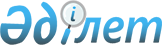 О признании утратившими силу некоторых постановлений акимата районаПостановление Мойынкумского районного акимата Жамбылской области от 3 мая 2016 года № 193      Примечание РЦПИ.
В тексте документа сохранена пунктуация и орфография оригинала.

      В соответствии с пунктом 8 статьи 37 Законом Республики Казахстан от 23 января 2001 года "О местном государственном управлении и самоуправлении в Республике Казахстан" акимат района ПОСТАНОВЛЯЕТ:

      1. Признать утратившим силу постановление акимата Мойынкумского района от 23 июля 2012 года "Об установлении квоты рабочих мест для инвалидов" № 231 (Зарегистрировано Мойынкумским Управлением юстиции 16 августа 2012 года за № 6-7-87, опубликовано 4 сентября 2012 года в газете "Мойынқұм таңы" № 74 (5747). 

      2. Признать утратившим силу постановление акимата Мойынкумского района от 29 декабря 2015 года "Об организации общественных работ на 2016 год" № 395 (Зарегистрировано Департаментом юстиции Жамбылской области 15 января 2016 года № 2901, опубликовано 9 февраля 2016 года в газете "Мойынқұм таңы" № 17-18 (6125-6126).

      3. Коммунальному государственному учреждению "Аппарат акима Мойынкумского района" в установленном законодательством порядке и сроки обеспечить сообщение в органы юстиции и источники официального опубликования о признании утратившим силу нормативного правового акта указанного в пункте настоящего постановления.

      4. Контроль за исполнением настоящего постановления возложить на руководителя аппарата Мойынкумского района Оразымбетова Сабита Маденовича.


					© 2012. РГП на ПХВ «Институт законодательства и правовой информации Республики Казахстан» Министерства юстиции Республики Казахстан
				
      Аким района

Б. Нуркенов
